Don Quijote 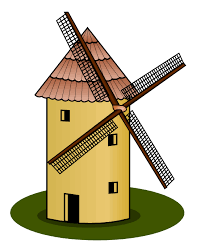 Un día don Quijote estaba preparando su siguiente desafío cuando llamó a Sancho Panza, un vecino. Don Quijote le habló de vivir experiencias increíbles y le prometió grandes premios, incluso una isla. Sancho no era muy listo, así que don Quijote le convenció: dejó a su mujer y a sus hijos y los dos salieron del lugar por la noche. Al día siguiente, Don Quijote estaba caminando con Sancho Panza por el campo de Montiel cuando vio treinta o cuarenta molinos de viento*.- Aquí está nuestra primera aventura, amigo Sancho. ¿Ves a los gigantes* allí? Debo estar listo para la batalla. - ¿Qué gigantes? – preguntó Sancho.- Los gigantes que ves allí. Tienen los brazos muy largos.- Señor – respondió Sancho – no son gigantes. ¡Son molinos de viento! - Está claro que no sabes sobre aventuras. Si tienes miedo puedes esperar aquí, pero yo voy a pelear.Sancho estaba gritando asustado cuando don Quijote empezó a correr hacia los molinos. Don Quijote estaba pensando en su amor por su señora Dulcinea cuando atacó el primer molino. Entonces, don Quijote sufrió un accidente contra el molino y fue del caballo directamente al suelo. Sancho corrió para ofrecer su ayuda enseguida.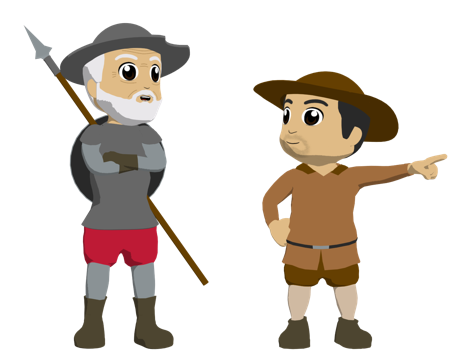 - ¡Pero señor! Solo un loco puede hacer algo así. - Estas cosas son normales en la guerra, amigo Sancho. Estaba a punto de ganar la batalla cuando un enemigo cambió los gigantes por molinos. Esta es la verdad.Sancho le ayudó a montar en su caballo y ambos continuaron el camino para buscar otras aventuras. 